PROGRAM DELA za OKTOBER 2016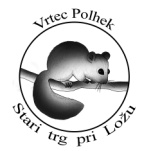 Osnovna šola heroja Janeza HribarjaCesta Notranjskega odreda 321386 Stari trg pri Ložu		tel: 01 707 12 50,   fax:  01 707 12  60os.h-janeza-hribarja@guest.arnes.sidatumdejavnost3. – 7.teden otroka3. – 7.CŠOD Kranjska Gora za učence 8. razreda - Projektni teden: Naravna in kulturna dediščina Gornjesavske doline6.tekmovanje iz razvedrilne matematike - OŠ6. - 7.kulturni in športni dan za učence 6.a razreda: Doživljajska pedagogika 	7.kulturni dan (delni) za učence 7. razreda: obisk knjižnice v Cerknici: Rastem s knjigodan odprtih vrat v PŠ Iga vasučna ura naših babic in dedkov10.roditeljski sestanek za starše učencev 5. razreda: Analiza poletne šole plavanjagovorilne ure za starše učencev 1. do 4. razreda11.govorilne ure za starše učencev 6. do 9. razreda13. - 14.kulturni in športni dan za učence 6.b razreda: Doživljajska pedagogika14.tekmovanje iz znanja o sladkorni bolezni 15.nastop učencev na prireditvi ob 75. obletnici napada na Lož16.svetovni dan hrane17.tekmovanje v znanju angleščine za učence 8. razreda17. – 21plavalno opismenjevanje učencev 3. razreda v Logatcu19.nastop učencev in MPZ na prireditvi ob občinskem prazniku22.tekmovanje iz logike – SLO v Idriji 24.tehniški dan za učence od 6. do 9. razreda: EKO dan27. srečanje z ustvarjalci radijska igra Ars in učence 6. razredapravljične ustvarjalnice z radijsko igro28.predstavitev radijske igre za staršekulturni dan za učence 2. razreda: ogled Narodne galerijekulturni dan (delni) za učence 8. razreda: grad Snežnik skozi zgodovinoobisk grobov31.dan reformacije